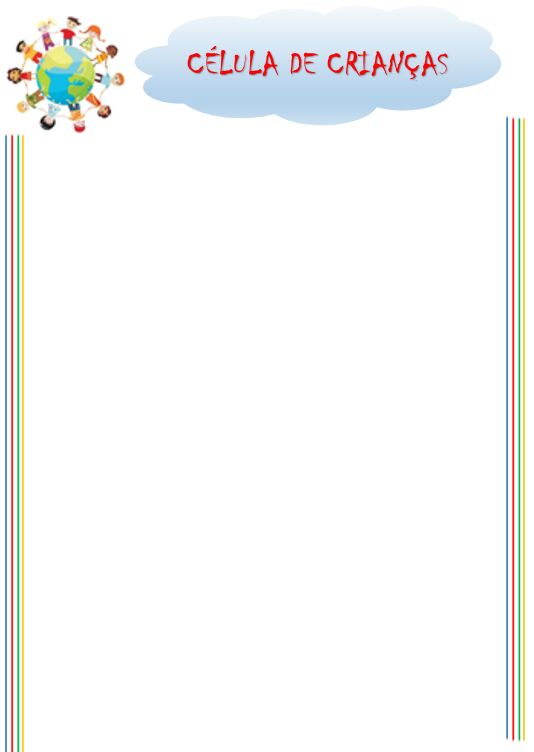 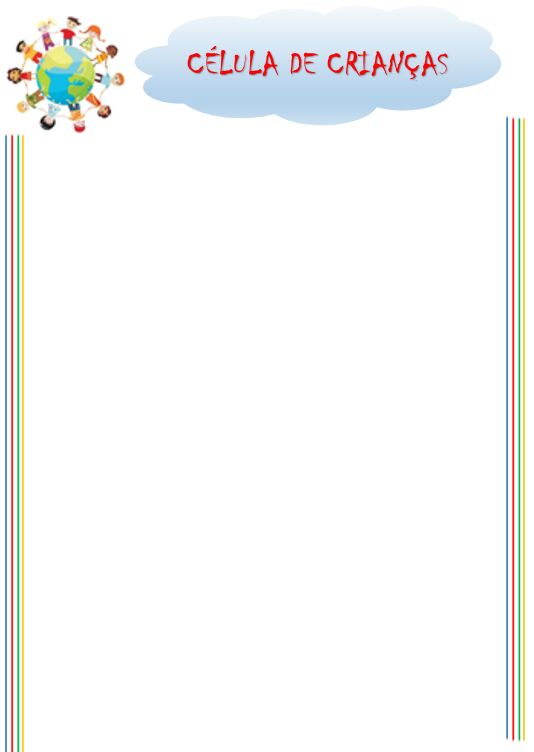       VERSÍCULO: Boaz casou-se com Rute e ela se tornou sua mulher, Boaz a possuiu  e o Senhor concedeu que ela engravidasse dele e desse luz à um filho”. Rute 4.13 RESUMO: (É importante ler a referência completa)Orfa voltou, mas Rute insistiu e ficou com Noemi em Judá;Elas chegaram em Belém, no início da colheita da cevada;Rute vai trabalhar nas plantações de Boaz, que é parente de Elimaleque;Boaz vê Rute, e decobre que é nora de Noemi, e que é muito dedicada;Rute recebe orientação de Noemi, como deve trabalhar nos campos de Boaz;Boaz se apaixona por Rute e a toma por esposa;Rute gerou Obede que gerou Jessé, o pai de Davi.APLICAÇÃO: Vimos na Rute o exemplo de amor e serviço, sem interesses. Ela se casou com Boaz e teve um filho chamado Obede, que será o avô de Davi. Ela fez parte da genealogia de Jesus. Genealogia, são as pessoas que fazem parte dos nossos antepassados, dos nossos familiares. Que reviravolta. De viúva sozinha, estrangeira numa terra desconhecida, com uma mulher idosa para cuidar, ela se torna parte da família de Jesus. Deus a recompensou tremendamente. Isso nos ensina que, nada do que fazemos de bom, ficará escondido aos olhos do Senhor. Talvez, Noemi até quisesse ajudar Rute, mas não tinha condições para isso. Era muito idosa e o  serviço, era muito cansativo. Entretanto, Deus podia e fez de tudo para abençoar Rute. Não podemos nos esquecer  de sempre fazer o bem, de semearmos sementes boas, que um dia, mais cedo ou mais tarde, colheremos.  Lembre-se , que a colheita será muito melhor e maior que tudo o que semeamos. Vamos ser bons para com todos: Nossos pais, irmãos, avós, professores, líderes, etc. Quando fazemos o bem de todo o nosso coração, alegramos o coração de Deus e ficaremos felizes também. As pessoas que fazem mal para os outros, são as pessoas mais infelizes do mundo.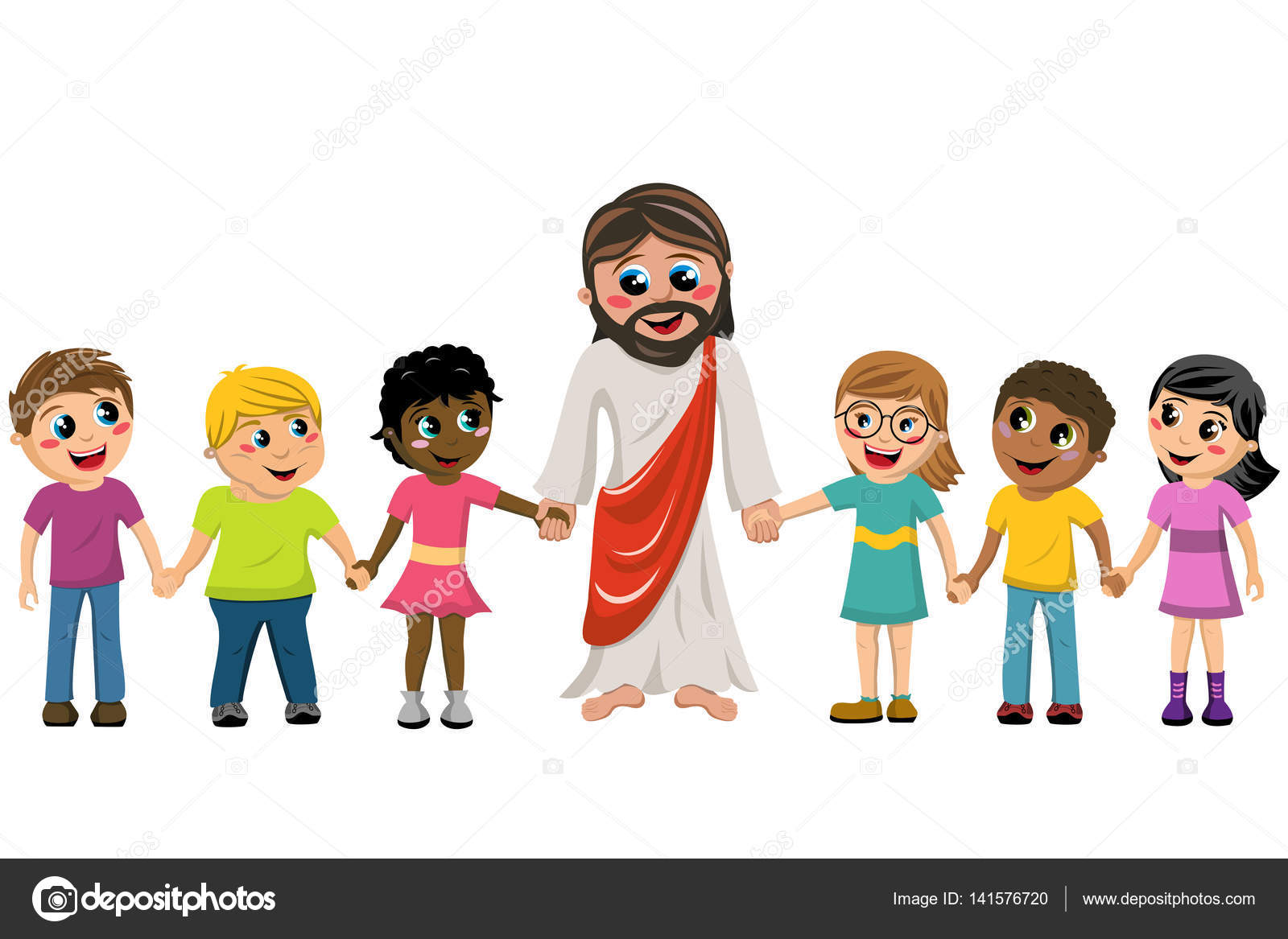 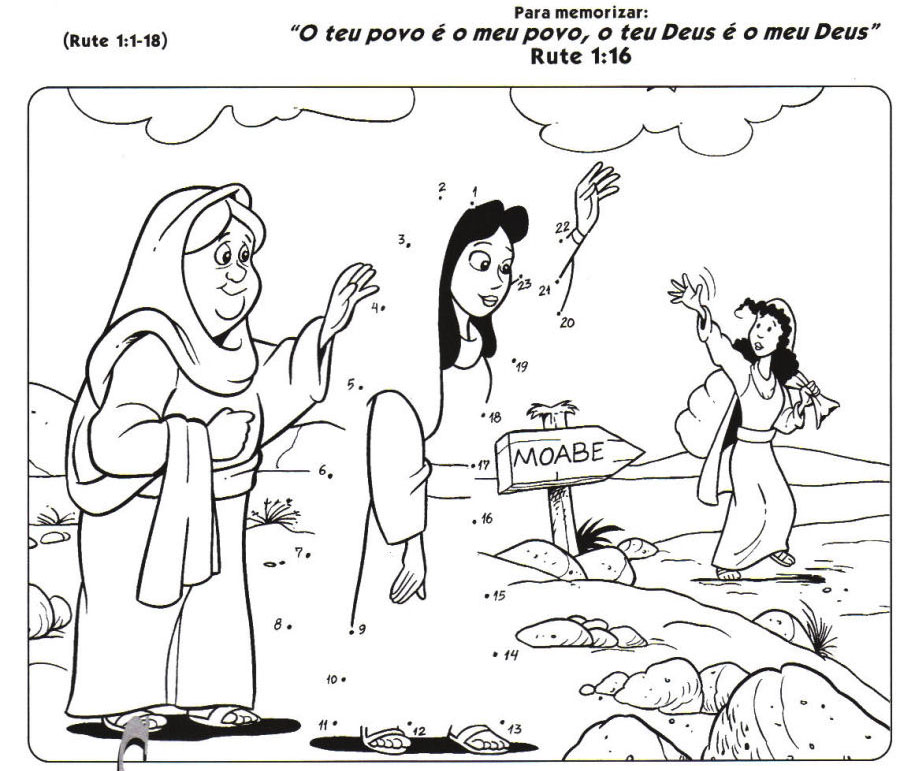 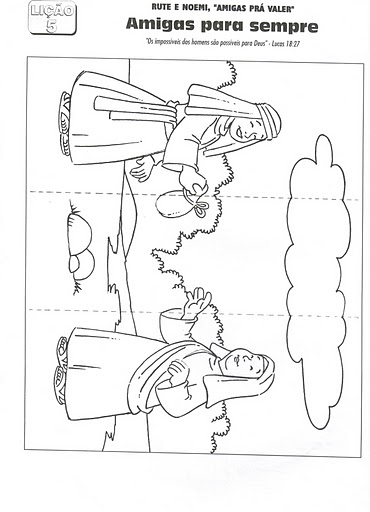 